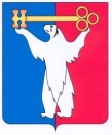 АДМИНИСТРАЦИЯ ГОРОДА НОРИЛЬСКАКРАСНОЯРСКОГО КРАЯПОСТАНОВЛЕНИЕ03.08.2020	г. Норильск	№ 409О подготовке проекта о внесении изменений в документацию по планировке территорииВ связи с поступлением предложения Аюбова Артура Гаджиевича о внесении изменений в документацию по планировке территории, в районе Центральном городского округа город Норильск в части жилой застройки территории, ограниченной улицей Дзержинского, Ленинским проспектом, улицей Советская, улицей Завенягина, утвержденную постановлением Администрации города Норильска от 17.10.2019 № 480 «Об утверждении документации по планировке территории», на основании ст.ст.  45, 46 Градостроительного кодекса Российской Федерации, ст. 16 Федерального закона от 06.10.2003 № 131-ФЗ «Об общих принципах организации местного самоуправления в Российской Федерации», руководствуясь ст. 61 Устава муниципального образования город Норильск, Главой 3 Правил землепользования и застройки муниципального образования город Норильск, утвержденных решением Норильского городского Совета депутатов от 10.11.2009 № 22-533, с учетом сложившейся градостроительной ситуации,ПОСТАНОВЛЯЮ:1.	Подготовить проект о внесении изменений в документацию по планировке территории в районе Центральном городского округа город Норильск в части жилой застройки территории, ограниченной улицей Дзержинского, Ленинским проспектом, улицей Советская, улицей Завенягина, утвержденную постановлением Администрации города Норильска от 17.10.2019 № 480 (далее - Проект), с учетом предложений Аюбова Артура Гаджиевича.2.	Поручить подготовку Проекта Аюбову Артуру Гаджиевичу.3.	Управлению по градостроительству и землепользованию Администрации города Норильска направить копию настоящего постановления в адрес Аюбова Артура Гаджиевича.4.	Опубликовать настоящее постановление в газете «Заполярная правда» и разместить на официальном сайте муниципального образования город Норильск не позднее трех дней с даты его подписания.5.	Контроль настоящего постановления оставляю за собой.Исполняющий полномочия Главы города Норильска	Н.А. Тимофеев